Пенсионный фонд Российской Федерации
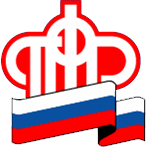 Отделение Пенсионного фонда по Ханты-Мансийскому автономному округу – ЮгрыЗаместитель Управляющего ОПФР по ХМАО - Югре поздравил югорчанку со 100-летием100-летний юбилей отметила югорчанка Нина Ивановна Жукова. Заместитель Управляющего ОПФР по ХМАО - Югре Александр Сергеевич Сучков сердечно поздравил пенсионерку с юбилеем, вручил цветы и подарки и пожелал крепкого здоровья и долголетия. Югорчанку также пришли поздравлять сотрудники Окружной библиотеки Югры, страховой компании «Югория» и депутаты Думы города Ханты-Мансийска.Нина Ивановна закончила библиотечный техникум г.Тобольска. Работала библиотекарем в Викулово Тюменской области, а также воспитателем в интернате. В Ханты-Мансийске живёт с семьёй с 1996 года.  В свои 100 лет виновница торжества активна и жизнерадостна. Ни один день долгожительницы не проходит без чтения книг. Нина Ивановна воспитала троих детей, имеет 7 внуков, 7 правнуков и двоих праправнуков. В числе её наград - 3 медали «За доблестный труд в годы Великой Отечественной войны 1941–1945 гг.».